Приложение № 1к Решению Собрания депутатовМР «Дербентский район»от «_____» __________2020 г. №______ПРОЕКТПОЛОЖЕНИЕо комиссии по делам несовершеннолетних и защите их прав МР «Дербентский район» 1. Общие положения1.1. Комиссия по делам несовершеннолетних и защите их прав МР «Дербентский район» (далее - Комиссия) являются постоянно действующим коллегиальным органом системы профилактики безнадзорности и правонарушений несовершеннолетних, созданным в целях координации деятельности органов и учреждений системы профилактики по предупреждению безнадзорности, беспризорности, правонарушений и антиобщественных действий несовершеннолетних, выявлению и устранению причин и условий, способствующих этому, обеспечению защиты прав и законных интересов несовершеннолетних, социально-педагогической реабилитации несовершеннолетних, находящихся в социально опасном положении, выявлению и пресечению случаев вовлечения несовершеннолетних в совершение преступлений, других противоправных и (или) антиобщественных действий, а также случаев склонения их к суицидальным действиям.2. Правовое регулирование деятельности Комиссии2.1. Правовое регулирование деятельности Комиссии осуществляется в соответствии с:-  Конституцией Российской Федерации; - Федеральным законом от 24 июня 1999 года № 120-ФЗ «Об основах системы профилактики безнадзорности и правонарушений несовершеннолетних», другими федеральными законами и иными нормативными правовыми актами Российской Федерации; - Постановление Правительства РФ от 06.11.2913г. № 995 «Об утверждении примерного положения о комиссиях по делам несовершеннолетних и защите их прав»;         - Законом Республики Дагестан от 12.02.2013 N 4 (ред. от 07.03.2019) «О комиссиях по делам несовершеннолетних и защите их прав в Республике Дагестан».3. Основные задачи Комиссии3.1. Основными задачами Комиссии являются:- координация деятельности органов и учреждений системы профилактики по предупреждению безнадзорности, беспризорности, правонарушений и антиобщественных действий несовершеннолетних, выявлению и устранению причин и условий, способствующих этому, обеспечению защиты прав и законных интересов несовершеннолетних, социально-педагогической реабилитации несовершеннолетних, находящихся в социально опасном положении, выявлению и пресечению случаев вовлечения несовершеннолетних в совершение преступлений, других противоправных и (или) антиобщественных действий, а также случаев склонения их к суицидальным действиям, осуществляют мониторинг их деятельности в пределах и порядке, которые установлены законодательством Российской Федерации и законодательством Республики Дагестан;-  осуществление мер по защите и восстановлению прав и законных интересов несовершеннолетних, защите их от всех форм дискриминации, физического или психического насилия, оскорбления, грубого обращения, сексуальной и иной эксплуатации, выявлению и устранению причин и условий, способствующих безнадзорности, беспризорности, правонарушениям и антиобщественным действиям несовершеннолетних;- анализ выявленных органами и учреждениями системы профилактики причин и условий безнадзорности и правонарушений несовершеннолетних, принятие мер по их устранению;- утверждение межведомственных планов (программы, порядки взаимодействия) по наиболее актуальным направлениям в области профилактики безнадзорности и правонарушений несовершеннолетних, защиты их прав и законных интересов;- участие в разработке и реализации целевых программ, направленных на защиту прав и законных интересов несовершеннолетних, профилактику их безнадзорности и правонарушений;- принятие мер по совершенствованию деятельности органов и учреждений системы профилактики по итогам анализа и обобщения представляемых органами и учреждениями системы профилактики сведений об эффективности принимаемых ими мер по обеспечению защиты прав и законных интересов несовершеннолетних, профилактике их безнадзорности и правонарушений;- принятие мер по совершенствованию взаимодействия органов и учреждений системы профилактики с социально ориентированными некоммерческими организациями, общественными объединениями и религиозными организациями, другими институтами гражданского общества и гражданами, по привлечению их к участию в деятельности по профилактике безнадзорности и правонарушений несовершеннолетних, защите их прав и законных интересов, их социально-педагогической реабилитации;- подготовка совместно с соответствующими органами или учреждениями представляемых в суд материалов по вопросам, связанным с содержанием несовершеннолетних в специальных учебно-воспитательных учреждениях закрытого типа, а также по иным вопросам, предусмотренным законодательством Российской Федерации;дача согласия организациям, осуществляющим образовательную деятельность, на отчисление несовершеннолетних обучающихся, достигших возраста 15 лет и не получивших основного общего образования;    - дача при наличии согласия родителей или иных законных представителей несовершеннолетнего обучающегося и органа местного самоуправления, осуществляющего управление в сфере образования, согласия на оставление несовершеннолетним, достигшим возраста 15 лет, общеобразовательной организации до получения основного общего образования. Комиссии принимают совместно с родителями (законными представителями) несовершеннолетнего, достигшего возраста 15 лет и оставившего общеобразовательную организацию до получения основного общего образования, и органами местного самоуправления, осуществляющими управление в сфере образования, не позднее чем в месячный срок меры по продолжению освоения таким несовершеннолетним образовательной программы основного общего образования в иной форме обучения и с его согласия по трудоустройству;   - оказание помощи в бытовом устройстве несовершеннолетних, освобожденных из учреждений уголовно-исполнительной системы либо вернувшихся из специальных учебно-воспитательных учреждений, а также состоящих на учете в уголовно-исполнительных инспекциях, содействие в определении форм устройства других несовершеннолетних, нуждающихся в помощи государства, оказание помощи по трудоустройству несовершеннолетних (с их согласия);  - принятие мер воздействия в отношении несовершеннолетних, их родителей или иных законных представителей в случаях и порядке, которые предусмотрены законодательством Российской Федерации и законодательством Республики Дагестан;  - принятие  решений на основании заключения психолого-медико-педагогической комиссии о направлении несовершеннолетних в возрасте от 8 до 18 лет, нуждающихся в специальном педагогическом подходе, в специальные учебно-воспитательные учреждения открытого типа с согласия родителей или иных законных представителей, а также самих несовершеннолетних в случае достижения ими возраста 14 лет;- принятие постановлений об отчислении несовершеннолетних из специальных учебно-воспитательных учреждений открытого типа;- подготовка и направление в органы государственной власти субъектов Российской Федерации и органы местного самоуправления в порядке, установленном законодательством Республики Дагестан, отчетов о работе по профилактике безнадзорности и правонарушений несовершеннолетних на территории МР «Дербентский район»;- рассмотрение информации (материалов) о фактах совершения несовершеннолетними, не подлежащими уголовной ответственности в связи с недостижением возраста наступления уголовной ответственности, общественно опасных деяний и принимают решения о применении к ним мер воздействия или о ходатайстве перед судом об их помещении в специальные учебно-воспитательные учреждения закрытого типа, а также ходатайства, просьбы, жалобы и другие обращения несовершеннолетних, их родителей или иных законных представителей, относящиеся к установленной сфере деятельности комиссий;рассматривают дела об административных правонарушениях, совершенных несовершеннолетними, их родителями (законными представителями) либо иными лицами, отнесенных Кодексом Российской Федерации об административных правонарушениях и законами субъектов Российской Федерации об административной ответственности к компетенции комиссий;обращаются в суд по вопросам возмещения вреда, причиненного здоровью несовершеннолетнего, его имуществу, и (или) морального вреда в порядке, установленном законодательством Российской Федерации;согласовывают представления (заключения) администраций специальных учебно-воспитательных учреждений закрытого типа, вносимые в суды по месту нахождения указанных учреждений:о продлении срока пребывания несовершеннолетнего в специальном учебно-воспитательном учреждении закрытого типа не позднее чем за один месяц до истечения установленного судом срока пребывания несовершеннолетнего в указанном учреждении;о прекращении пребывания несовершеннолетнего в специальном учебно-воспитательном учреждении закрытого типа на основании заключения психолого-медико-педагогической комиссии указанного учреждения до истечения установленного судом срока, если несовершеннолетний не нуждается в дальнейшем применении этой меры воздействия (не ранее 6 месяцев со дня поступления несовершеннолетнего в специальное учебно-воспитательное учреждение закрытого типа) или в случае выявления у него заболеваний, препятствующих содержанию и обучению в специальном учебно-воспитательном учреждении закрытого типа;о переводе несовершеннолетнего в другое специальное учебно-воспитательное учреждение закрытого типа в связи с возрастом, состоянием здоровья, а также в целях создания наиболее благоприятных условий для его реабилитации;о восстановлении срока пребывания несовершеннолетнего в специальном учебно-воспитательном учреждении закрытого типа в случае его самовольного ухода из указанного учреждения, невозвращения в указанное учреждение из отпуска, а также в других случаях уклонения несовершеннолетнего от пребывания в специальном учебно-воспитательном учреждении закрытого типа;дают совместно с соответствующей государственной инспекцией труда согласие на расторжение трудового договора с работниками в возрасте до 18 лет по инициативе работодателя (за исключением случаев ликвидации организации или прекращения деятельности индивидуального предпринимателя);участвуют в разработке проектов нормативных правовых актов по вопросам защиты прав и законных интересов несовершеннолетних;координируют проведение органами и учреждениями системы профилактики индивидуальной профилактической работы в отношении категорий лиц, указанных в статье 5 Федерального закона "Об основах системы профилактики безнадзорности и правонарушений несовершеннолетних";утверждают межведомственные планы (программы) индивидуальной профилактической работы или принимают постановления о реализации конкретных мер по защите прав и интересов детей в случаях, если индивидуальная профилактическая работа в отношении лиц, указанных в статье 5 Федерального закона "Об основах системы профилактики безнадзорности и правонарушений несовершеннолетних", требует использования ресурсов нескольких органов и (или) учреждений системы профилактики, и контролируют их исполнение;содействуют привлечению социально ориентированных некоммерческих организаций и общественных объединений к реализации межведомственных планов (программ) индивидуальной профилактической работы;     иные задачи, установленные законодательством Российской Федерации и законодательством Республики Дагестан.4. Принципы деятельности Комиссии4.1. Деятельность Комиссии основывается на принципах:1) законности;2) гуманного обращения с несовершеннолетними;3) поддержки семьи, взаимодействия с родителями или иными законными представителями несовершеннолетнего по вопросам защиты его прав и законных интересов;4) индивидуального подхода к несовершеннолетним с соблюдением конфиденциальности полученной информации;5) уважительного отношения к несовершеннолетнему, его родителям или иным законным представителям;6) обеспечения ответственности должностных лиц и граждан за нарушение прав и законных интересов несовершеннолетних, недобросовестное исполнение обязанностей по защите прав и законных интересов несовершеннолетних.5. Порядок создания и состав Комиссии5.1. Создание Комиссии и утверждение ее состава осуществляются Собранием депутатов МР «Дербентский район» на срок его полномочий. Численный состав Комиссии не может быть менее 9 человек и более 15 человек.5.2. Комиссия создается в составе председателя, заместителя председателя, ответственного секретаря и членов комиссии.5.3. Председатель назначается, как правило, из числа заместителей главы администрации МР «Дербентский район», руководит деятельностью Комиссии, несет персональную ответственность за организацию работы Комиссии и представление отчетности о состоянии профилактики безнадзорности и правонарушений несовершеннолетних, ведет заседания Комиссии, обладая правом решающего голоса, подписывает документы, принимаемые Комиссией. В случае отсутствия председателя его функции выполняет заместитель председателя Комиссии.5. 4. По решению Комиссии в ее заседаниях могут принимать участие с правом совещательного голоса представители иных органов и учреждений, а также организаций, общественных объединений, занимающихся решением проблем несовершеннолетних и их семей.6. Требования, предъявляемые к члену Комиссии6.1. Членом Комиссии может быть назначен гражданин Российской Федерации, достигший 21 года, имеющий, как правило, высшее образование, выразивший в письменной форме свое согласие на включение его в состав   Комиссии. Ответственный секретарь Комиссии должен иметь высшее образование.6.2. Не может быть членом Комиссии лицо, признанное  решением  суда недееспособным или ограниченно дееспособным, имеющее неснятую или непогашенную в установленном законом порядке судимость, содержащееся в учреждениях уголовно-исполнительной системы, следственных изоляторах или изоляторах временного содержания и иных местах содержания под стражей.7. Основания для прекращения полномочий члена Комиссии7.1. Полномочия члена Комиссии прекращаются в случае:1) подачи членом Комиссии письменного заявления о прекращении своих полномочий;2) вступления в законную силу обвинительного приговора суда в отношении лица, являющегося членом Комиссии;3) признания лица, являющегося членом Комиссии, решением суда, вступившим в законную силу, недееспособным, ограниченно дееспособным, безвестно отсутствующим или объявления его умершим;4) неоднократного невыполнения обязанностей члена Комиссии, выражающегося в уклонении без уважительных причин от работы в заседаниях Комиссии;5) совершения лицом, являющимся членом Комиссии, деяния, порочащего честь и достоинство члена Комиссии;6) смерти члена Комиссии;7) в иных случаях, предусмотренных законодательством Российской Федерации.7.2. Решение о прекращении полномочий члена Комиссии принимает Собрание депутатов МР «Дербентский район»8. Полномочия Комиссии8.1. Комиссия:1) осуществляет меры по защите и восстановлению прав и законных интересов несовершеннолетних, защите их от всех форм дискриминации, физического или психического насилия, оскорбления, грубого обращения, сексуальной и иной эксплуатации, выявлению и устранению причин и условий, способствующих безнадзорности, беспризорности, правонарушениям и антиобщественным действиям несовершеннолетних;2) принимает участие в разработке проектов муниципальных нормативных правовых актов и муниципальных программ по вопросам защиты прав и законных интересов, профилактики безнадзорности и правонарушений несовершеннолетних;3) регулярно информирует органы местного самоуправления о состоянии работы по защите прав и законных интересов, профилактике безнадзорности и правонарушений несовершеннолетних;4) осуществляет сбор, изучение и обобщение информационных, аналитических и статистических материалов о состоянии безнадзорности, беспризорности, наркомании, токсикомании, алкоголизма, правонарушений, смертности и травматизма, нарушениях трудовых, жилищных и иных прав несовершеннолетних, разработку мер по предупреждению данных явлений;5) в установленном порядке организует проверку условий использования труда несовершеннолетних в организациях и у физических лиц, осуществляющих предпринимательскую деятельность без образования юридического лица;6) вносит в соответствующие органы и учреждения предложения об устранении причин и условий, способствующих правонарушениям и антиобщественным действиям несовершеннолетних;7) организует контроль за соблюдением условий воспитания, обучения, содержания несовершеннолетних, а также за обращением с несовершеннолетними в учреждениях системы профилактики безнадзорности и правонарушений несовершеннолетних;8) подготавливает совместно с соответствующими органами или учреждениями материалы, представляемые в суд, по вопросам, связанным с содержанием несовершеннолетних в специальных учебно-воспитательных учреждениях закрытого типа, а также по иным вопросам, предусмотренным законодательством Российской Федерации;9) обеспечивает оказание помощи в бытовом устройстве несовершеннолетних, освобожденных из учреждений уголовно-исполнительной системы либо вернувшихся из специальных учебно-воспитательных учреждений, содействие в определении форм устройства других несовершеннолетних, нуждающихся в помощи государства, оказание помощи по трудоустройству несовершеннолетних (с их согласия), а также осуществление иных функций по социальной реабилитации несовершеннолетних, которые предусмотрены законодательством Российской Федерации и законодательством Республики Дагестан;10) рассматривает вопросы, связанные с отчислением несовершеннолетних обучающихся из организаций, осуществляющих образовательную деятельность, в случаях, предусмотренных Федеральным законом от 29 декабря 2012 года N 273-ФЗ "Об образовании в Российской Федерации", и иные вопросы, связанные с их обучением;11) вносит предложения в органы опеки и попечительства о формах устройства и поддержки несовершеннолетних, нуждающихся в помощи государства;12) разрабатывает совместно с общественными воспитателями несовершеннолетних индивидуальные программы реабилитации несовершеннолетних и планы мероприятий по их реализации;13) осуществляет правовое просвещение в сфере прав и обязанностей несовершеннолетних, их родителей или иных законных представителей;14) рассматривает обращения граждан и организаций по вопросам защиты прав и законных интересов несовершеннолетних, профилактики их безнадзорности и правонарушений;15) информирует органы прокуратуры о нарушении прав и свобод несовершеннолетних;16) взаимодействует с общественными объединениями, средствами массовой информации, профсоюзными, религиозными и иными организациями по вопросам профилактики безнадзорности, беспризорности, наркомании, токсикомании, алкоголизма, правонарушений и антиобщественных действий несовершеннолетних, защиты их прав;17) взаимодействует с судами, службой судебных приставов, адвокатскими образованиями, органами и учреждениями системы исполнения наказаний, иными правоохранительными и правозащитными органами по вопросам своей компетенции;18) выявляет несовершеннолетних и семьи, находящиеся в социально опасном положении;19) ежеквартально представляет в Республиканскую комиссию информацию о мерах по предупреждению безнадзорности,  беспризорности, наркомании, токсикомании, алкоголизма, правонарушений и антиобщественных действий несовершеннолетних, смертности и травматизма, о нарушениях трудовых, жилищных и иных прав несовершеннолетних в МР «Дербентский район» и вносит предложения по улучшению ситуации в данной сфере;20) направляет в суд заявления об ограничении и лишении родительских прав;21) выдает рекомендации о направлении несовершеннолетних в образовательные учреждения с целью получения ими востребованных профессий;22) рассматривает материалы (дела) о несовершеннолетних и семьях, находящихся в социально опасном положении, применяют меры воздействия в отношении несовершеннолетних, их родителей или иных законных представителей в случаях и порядке, предусмотренных законодательством Российской Федерации и законодательством Республики Дагестан;23) дает согласие на расторжение трудового договора (контракта) с несовершеннолетним работником по инициативе работодателя (за исключением случая ликвидации организации или прекращения деятельности индивидуальным предпринимателем), в случае необходимости принимает меры по трудоустройству этого несовершеннолетнего либо устройству его в образовательное учреждение;24) рассматривает в случаях и порядке, установленных законодательством Российской Федерации и законодательством Республики Дагестан, дела об административных правонарушениях;25) участвует в рассмотрении судом дел, возбужденных по инициативе муниципальных комиссий и связанных с защитой прав, и законных интересов несовершеннолетних;26) применяет меры воздействия в отношении несовершеннолетних, их родителей или законных представителей в случаях и порядке, предусмотренных законодательством Российской Федерации и законодательством Республики Дагестан;27) осуществляет меры по привлечению к ответственности должностных лиц и граждан за нарушение прав и законных интересов несовершеннолетних, недобросовестное исполнение обязанностей по защите прав и законных интересов несовершеннолетних;28) согласовывает выпуск (отчисление) из воинской части детей-сирот и детей, оставшихся без попечения родителей, являющихся воспитанниками воинской части, в случаях и порядке, предусмотренных законодательством Российской Федерации;29) разрабатывает программу индивидуальной профилактической работы с несовершеннолетними, находящимися в социально опасном положении; 30) ведет учет несовершеннолетних, в отношении которых необходимо проведение индивидуальной профилактической работы, а также формируют банк данных о состоянии индивидуальной профилактической работы;31) осуществляет иные полномочия в соответствии с законодательством Российской Федерации и законодательством Республики Дагестан.9. Права Комиссии9.1. Комиссия вправе:1) приглашать на заседания Комиссии несовершеннолетних, их родителей или законных представителей, должностных лиц, представителей организаций, специалистов, граждан, получать от них объяснения, в том числе письменные, и другую информацию по вопросам, возникающим в процессе осуществления своих полномочий;2) в случаях и порядке, установленных законодательством Российской Федерации, ходатайствовать перед судом:а) о направлении несовершеннолетнего в специальное учебно-воспитательное учреждение закрытого типа;б) о досрочном прекращении пребывания несовершеннолетнего в специальном учебно-воспитательном учреждении закрытого типа в связи с исправлением либо о переводе в другое учебно-воспитательное учреждение закрытого типа в связи с возрастом, состоянием здоровья, а также в целях создания наиболее благоприятных условий для его исправления (по месту нахождения учебно-воспитательного учреждения);в) об освобождении от наказания, применении более мягкого наказания, условном осуждении и применении других мер, предусмотренных законодательством в отношении несовершеннолетнего, привлеченного к уголовной ответственности;3) вносить предложения в органы государственной власти Республики Дагестан, территориальные органы федеральных органов государственной власти в Республике Дагестан, органы местного самоуправления, а также в организации независимо от организационно-правовых форм и форм собственности по вопросам, затрагивающим права и законные интересы несовершеннолетних;4) ходатайствовать перед Республиканской комиссией о внесении предложений в органы государственной власти Республики Дагестан, территориальные органы федеральных органов государственной власти в Республике Дагестан по вопросам, затрагивающим права и законные интересы несовершеннолетних.2. Комиссия обладает иными правами в соответствии с законодательством Российской Федерации и законодательством Республики Дагестан.3. Комиссия имеет свою печать, штампы и фирменный бланк, необходимые для деятельности Комиссии. 10. Основания рассмотрения Комиссией материалов (дел)10.1. Комиссия рассматривает материалы (дела):1) по заявлению несовершеннолетнего, его родителей или иных законных представителей, а также других лиц;2) по собственной инициативе;3) по представлению органов и учреждений системы профилактики безнадзорности и правонарушений несовершеннолетних;4) по ходатайству работодателей;5) по постановлениям органов внутренних дел, прокуратуры в отношении несовершеннолетнего, совершившего общественно опасное деяние до достижения им возраста, с которого наступает уголовная ответственность;6) переданные в порядке, предусмотренном Кодексом Российской Федерации об административных правонарушениях и законодательством Республики Дагестан об административных правонарушениях;7) по сообщению граждан;8) по иным основаниям, предусмотренным законодательством Российской Федерации и законодательством Республики Дагестан.11. Постановления Комиссии11.1. Постановления Комиссии принимаются по результатам рассмотрения конкретных материалов (дел) в отношении несовершеннолетних, их родителей или иных законных представителей, иных лиц, а также по результатам рассмотрения представлений образовательных учреждений, обращений и ходатайств иных организаций независимо от организационно-правовых форм и форм собственности.11.2. Постановления Комиссии должны быть изложены в письменной форме и мотивированы.11.3. В постановлении о применении мер воздействия, об устройстве несовершеннолетнего либо принятии иных мер по защите прав и законных интересов несовершеннолетнего указываются:1) наименование и персональный состав Комиссии;2) дата и место рассмотрения материала (дела);3) сведения о лице, в отношении которого рассматривается материал (дело);4) обстоятельства, установленные при рассмотрении материала (дела);5) мотивированное решение Комиссии по рассмотренным материалам (делам);6) предлагаемые комиссией меры социальной помощи несовершеннолетнему и способы ее оказания;7) сведения о разъяснении сроков и порядка обжалования данного постановления;8) выявленные нарушения прав и законных интересов несовершеннолетних;9) причины и условия, способствующие безнадзорности, беспризорности, правонарушениям и антиобщественным действиям несовершеннолетних.11.4. Постановление Комиссии подписывается председательствующим на заседании Комиссии, оглашается немедленно по окончании рассмотрения материалов (дел) и вступает в силу со дня его принятия.11.5. Постановление Комиссии направляется для исполнения в соответствующие органы государственной власти, органы местного самоуправления, организации независимо от организационно-правовых форм и форм собственности.11.6. Копия постановления Комиссии либо выписка из него вручается под роспись несовершеннолетнему, его родителям или иным законным представителям, другим заинтересованным лицам  и (или) направляется в соответствующие органы, учреждения в течение трех дней со дня его принятия.11.7. Постановления Комиссии, принятые в пределах их компетенции, обязательны для исполнения органами и учреждениями системы профилактики безнадзорности и правонарушений несовершеннолетних.11.8. При получении постановления Комиссии органы государственной власти Республики Дагестан, органы местного самоуправления, организации независимо от организационно-правовых форм и форм собственности, а также граждане, которым оно адресовано, обязаны в пятнадцатидневный срок сообщить комиссии, направившей постановление, о мерах, принятых по его исполнению.11.9. Неисполнение постановления Комиссии, непринятие мер по устранению нарушений прав и законных интересов несовершеннолетних, указанных в постановлении комиссии, а также оставление постановления Комиссии без рассмотрения влекут ответственность, установленную законодательством Российской Федерации и законодательством Республики Дагестан.11.10. Постановление Комиссии может быть обжаловано в порядке, установленном законодательством Российской Федерации.12. Права лица, в отношении которого Комиссией рассматриваетсяматериал (дело)12.1. Лицо, в отношении которого Комиссией рассматривается материал (дело), вправе:1) ознакомиться с материалом (делом);2) делать замечания по его содержанию;3) участвовать в рассмотрении материала (дела);4) давать объяснения (в устной или письменной форме) на родном языке или языке, которым свободно владеет;5) пользоваться услугами переводчика (сурдопереводчика);6) пользоваться юридической помощью защитника с момента поступления материала (дела) в комиссию;7) обжаловать решение комиссии в порядке, предусмотренном законодательством Российской Федерации;8) пользоваться иными правами, предусмотренными законодательством Российской Федерации и законодательством Республики Дагестан.14. Финансовое обеспечение комиссий14.1. Финансовое обеспечение Комиссии является расходным обязательством Республики Дагестан.14.2. Органам местного самоуправления, наделенным государственными полномочиями Республики Дагестан по созданию и организации деятельности комиссий, передаются материальные и финансовые средства, необходимые для осуществления указанных полномочий.15. Контроль за деятельностью Комиссии15.1. Контроль за деятельностью Комиссии осуществляется в порядке, установленном Законом Республики Дагестан от 24 декабря 2007 года № 69 «О наделении органов местного самоуправления муниципальных районов и городских округов Республики Дагестан государственными полномочиями Республики Дагестан по созданию и организации деятельности комиссий по делам несовершеннолетних и защите их прав».ПРОЕКТПриложение №  2к решению Собрания депутатовМР «Дербентский район»от «_____» __________2020 г. №______Образцы печати, штампов и бланка Комиссии по делам несовершеннолетних и защите их прав при Администрации МР «Дербентский район»1. Печать комиссии по делам несовершеннолетних и защите их прав при МР «Дербентский район»:1.1. Имеет форму круга диаметром . Край печати ограничивается ободом толщиной  (+ ). В центре печати находится наименование «Комиссия по делам несовершеннолетних и защите их прав», окаймленное правильным кругом диаметром 20-. Между внутренней и внешней окружностями размещаются слова: «Российская Федерация Республика Дагестан при Администрации МР «Дербентский район» ОГРН:1030500866065 ИНН: 0512008700».1.2. Скрепляет подпись председателя и заместителя председателя комиссии по делам несовершеннолетних и защите их прав на постановлениях, определениях, решениях комиссии. 2. Штамп «Вступил в законную силу» Комиссии по делам несовершеннолетних и защите их прав при МР «Дербентский район»: 2.1. Имеет прямоугольную форму размер 42*16 мм. В центре штампа «Вступил в законную силу», дата с «____» _____________ 20____ г.:2.2. Отметка «Вступил в законную силу» подтверждает дату вступления в законную силу на постановлениях, определениях, решениях комиссии КДНиЗП.3. Штамп Комиссии по делам несовершеннолетних и защите их прав при МР «Дербентский район» «Копия верна».3.1 Имеет прямоугольную форму размер 38*14мм. В центре штампа «Копия верна»:3.2. «Копия верна» подтверждает подлинность бланка КДНиЗП.4. Штамп угловой Комиссии по делам несовершеннолетних и защите их прав при МР «Дербентский район»:4.1 Имеет форму квадрата размер 70х30 мм. В центре штампа:4.2. Применять данный вид штампа там, где нет необходимости использовать основную печать на бумагах.      5. Фирменный Бланк комиссии по делам несовершеннолетних:РЕСПУБЛИКА ДАГЕСТАНАДМИНИСТРАЦИЯ МУНИЦИПАЛЬНОГО РАЙОНА «ДЕРБЕНТСКИЙ РАЙОН»КОМИССИЯ ПО ДЕЛАМ НЕСОВЕРШЕННОЛЕТНИХ И ЗАЩИТЕ ИХ ПРАВ368600, РД, г. Дербент,  ул. Гагарина, 23, телефон: 4-31-75,  e-mail: kdn_derbentrayon@e-dag.ru http: //www.derbrayon.ru    «___» ____20___                                                                                                  №________     5.1. На фирменном Бланке комиссии печатаются постановления, определения, решения комиссии за подписью председателя или заместителя председателя комиссии, а также запросы, письма, докладные записки на имя главы, ответы на запросы и письма за подписью председателя, заместителя председателя или секретаря комиссии по делам несовершеннолетних и защите их прав на.      6. Печать и штампы хранятся в сейфе главного специалиста КДНиЗП при администрации МР «Дербентский район».ВСТУПИЛ В ЗАКОННУЮ СИЛУс «____» _______________ 20____ г.КОПИЯ ВЕРНАКОМИССИЯ ПО ДЕЛАМ НЕСОВЕРШЕННОЛЕТНИХ И ЗАЩИТЕ ИХ ПРАВ ПРИ АДМИНИСТРАЦИИ МР «ДЕРБЕНТСКИЙ РАЙОН»ИНН: 0512008700 ОГРН: 1030500866065368600, РД, г. Дербент, ул. Гагарина, 23Тел.: 4-31-75Р/с.: 40101810600000010021л/с.: 04033918760БИК: 048209001 «______» _______________ 20____г.№________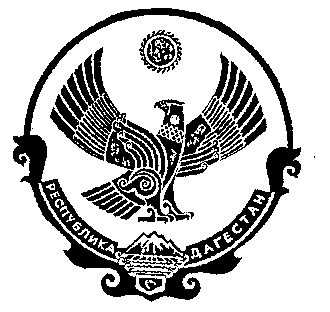 